COMMONWEALTH OF MASSACHUSETTS BOARD OF REGISTRATION IN NURSING250 Washington Street, Room 3C Boston, MA 02108AND VIA ZOOMWednesday, March 15, 2023 9:00 am/ 2 hours/ (UTC-04:00) Eastern Time (US & Canada) Event address for attendees:https://us06web.zoorn.us/j/840974229 I IJoin by Phone:+1-602-333-0032 US Toll+1-888-270-9936 US Toll FreeAccess code: 247716Minutes of the Regularly Scheduled Board MeetingWednesday, March 15, 2023Board Members Present In Room 3CNoneBoard Members Present Via Audio Or VideoL. Kelly, DNP, RN, CNP, ChairpersonA. Alley, MSN, RN, Vice ChairpersonK.A. Barnes, JD, RPhK. Crowley, DNP, RNM. Harty, LPNA. Joseph, MDL. Keough, PhD, RN, CNPM. McAuliffe, DNP, RNJ. Monagle, PhD, RND. Nikitas, BSN, RNC. Norris, LPNV. Percy, MSN, RNR. Reynolds, PhD, MSN, RNBoard Members Not PresentA. Sprague, BS, RNL. Wu, MBA, RNStaff Present In Room 3CP. Scott, Licensing CoordinatorS. Gaun, Office Support Specialist IV. Pettigrew, Office Support Specialist IK. Jones, Probation Compliance OfficerStaff Not PresentStaff Present Via Audio Or VideoC. MacDonald, DNP, RN, Executive DirectorH. Cambra, JD, RN, Deputy Executive DirectorL. Hillson, PhD, MSN, RN, Assistant Director for Policy and Research0. Atueyi, JD, Board CounselM. Jardonnet, JD, Board CounselS. Waite, DNP, RN, Nursing Education CoordinatorH. Caines Robson, MSN, RN, Nursing Education CoordinatorP. McNamee, MS, RN, Nursing Practice CoordinatorC. DeSpirito, JD, BSN, RN, Complaint Resolution CoordinatorL. Almeida, RN, Nursing Investigations SupervisorM. Waksmonski, MSN, RN, SARP CoordinatorG. Velez Rivera, MBA, SARP Monitoring CoordinatorM. Toner, SARP Monitoring CoordinatorL. Ferguson, ParalegalTOPIC:Call to Order & Determination of QuornmDISCUSSION:L. Kelly confirmed by roll call that a quorum of the Board members was present and announced that the meeting was being recorded.ACTION:At 9:02 a.m., L. Kelly, DNP, RN, CNP, Chairperson, called the March 15, 2023 Regularly Scheduled Board Meeting to order.TOPIC:Approval of AgendaApproval of the Draft Minutes for the Febrnary 8, 2023 Meeting of the Board of Registration in Nursing, Regular Session Via ZoomDISCUSSION:K. Jones announced a need to defer an item, VI. D. 1. J. Murden, NUR-2020-0028.H. Robson announced a change to the Education agenda, to VIII. C. 1. Assabet Valley Regional Technical School Practical Nursing Program. This item will be deferred to the April agenda.R. Reynolds announced that she needs to recuse herself from VIII D. 1. Emmanuel College.V. Pettigrew announce that the minutes from the Februa1y 8th meeting are being defened.ACTION:Motion by L Kelly to accept the agenda as edited and discussed, seconded by A. Alley, and voted by roll call with A. Alley, K.A. Barnes, K. Crowley, M. Haity, L. Kelly, A. Joseph, L. Keough, M. McAuliffe, J. Monagle, D. Nikitas, C. Nonis, V. Percy, and R. Reynolds unanimously in favor to approve the Agenda as presented/as revised. Motion calTies.TOPIC:Approval of the Board Minutes for the January 11, 2023 Meeting of the Regularly Scheduled Board MeetingDISCUSSION:NoneACTION:Motion by L. Kelly to accept the minutes, seconded by A. Alley, and voted by roll call with A. Alley,K.A. Barnes, K. Crowley (absent), M. Harty, L. Kelly, A. Joseph (abstain), L. Keough, M. McAuliffe, J. Monagle, D. Nikitas, C. Norris, V. Percy, and R. Reynolds in favor to accept the Minutes of the minutes of the January 11, 2023 Regularly Scheduled Board Meeting. Motion carries.TOPIC: Reports, Announcements and Administrative Matters AnnouncementsDISCUSSION:C. MacDonald announced that Dr. Anthony Joseph is a new Board member who will be sitting in the physician seat and thanked evetyone for their flexibility in meeting on the third Wednesday this month and in May. All other meetings are on the second Wednesday of the month and there will be no meeting in August.ACTION:So noted.TOPIC: SARPActivity ReportDISCUSSION:M. Waksmonski was available for questions.ACTION:So noted.TOPIC: Probation Staff Action ReportDISCUSSION:K. Jones was available for questions.ACTION:So noted.TOPIC: ProbationDISCUSSION:Staff action report none and no terminations. No requests for notice of violation.TOPIC: Practice Coordinator Staff ReportDISCUSSION:P. McNamee was available for questions. Continuing to get a lot of prescriptive practice questions and noting more and more coming from out of state where I believe that people are practicing telehealthgetting their license in MA and have questions about our processes and procedures and also schedule 6 which does not require a DEA which is a federal requirement.ACTION:So noted.TOPIC: EducationNursing Education Staff RepmtDISCUSSION:H. Robson was available for questions.ACTION:So noted.TOPIC: Education Annual ReportsBunker Hill community College Associates Degree Nursing Program, represented by Jennifer Thompson, Director of Nursing Education and Kristen Wenger, the chair of nursing education at Bunker Hill, presentby Zoom audio and video.DISCUSSION:H. Robson summarized her previously distributed memorandum and attached exhibits to the Board. The school was not meeting requirements for in personal practical clinical nursing education. The program reported change in completion rate below the required benchmark of70 percent and using up to 100 percent simulation for pediatric and maternity clinical experiences.R. Reynolds asked what happened around the clinical experiences and what is the plan moving fotward. Responded that they have medical-snrgical is embedded in those courses and 100 percent of the medical­ surgical portion is patient facing and we are actively working on moving the pedi and maternity simulation to give them at least 50 percent patient focused and implement that by Fall 2023. Actively looking at placements.L. Kelly asked for any additional information about the completion rate.Responded that this continues to be their struggle based on their student population.ACTION:Motion by L. Kelly to accept the recommendations and to accept the program's change repott and to continue with full approval and direct the program to provide the Board with the plan moving fotward for the clinical experiences for Pediatrics and Maternity as indicated in our report by June 15, 2023, seconded by A. Alley, and voted by roll call with A. Alley, K.A. Barnes, M. Harty, A. Joseph, L. Kelly, L. Keough,M. McAuliffe, J. Monagle, D. Nikitas, C. Nonis, V. Percy, and R. Reynolds voted unanimously in favor to accept the motion.TOPIC: Education Annual ReportsBrockton Hospital School of Nursing Diploma Program, represented by Jean Gouveia, present by zoomaudio and video..DISCUSSION:H. Robson summarized her previously distributed memorandum and attached exhibits to the Board. The annual report had a change in admissions to a 86.5 percent increase. The school included increases in resources. No concerns with clinical placements.ACTION:Motion by L. Kelly to accept the recommendations, to accept the change report, and to continue with full approval at this time, seconded by A. Alley and voted by roll call with A. Alley, K.A. Barnes, M. Harty,A. Joseph, L. Kelly, L. Keough, M. McAuliffe, J. Monagle, D. Nikitas, C. Norris, V. Percy, and R. Reynolds voted unanimously in favor to accept the motion.TOPIC: EducationWaiver of Regularly Scheduled Site SurveyUMASS Boston Baccalaureate Degree Nursing Program, represented by Dr. Pricilla Gazarian, program administrator and interim department chair, participating by zoom audio and video.DISCUSSION:S. Waite summarized her previously distributed memorandum and attached exhibits to the Board. The program submitted a waiver for their annual report. The highlighted deficiencies are actively being worked on. Last site survey in 2017.D. Nikitas stated that she wanted to note that the pass rates went down and inquired if it is on their radar. Responded that it is on their radar and are actively working on plans to assess faculty practices, student resources, and really taking a comprehensive look.ACTION:Motion by J. Monagle for a site visit and includes all of the recommendations in the report, seconded byL. Kelly, and voted by roll call with A. Alley, K.A. Barnes, M. Harty, A. Joseph, L. Kelly, L. Keough, M. MeAuliffe, J. Monagle, D. Nikitas, C. Norris, V. Percy, and R. Reynolds voted unanimously in favor to accept the motion.TOPIC: EducationApproval of Specific Nursing Education Program ChangesEmanuel College Baccalaureate Degree Nursing Program, Represented by Dr. Carol Femia, present by Zoom audio and video.DISCUSSION:S. Waite summarized her previously distributed memorandum and attached exhibits to the Board. Program change in admissions represents a 53 percent increase. This program has initial approval status. There is a process in place to review all components of the program.The program has an ongoing evaluation of resources to meet the needs of regulations and of their student communities.ACTION:Motion by J. Monagle to accept the report, seconded by L. Kelly, and voted by roll call with A. Alley,K.A. Barnes, M. Harty, A. Joseph, L. Kelly, L. Keough, M. McAuliffe, J. Monagle, D. Nikitas, C. Norris, and V. Percy voted unanimously in favor to accept the motion.TOPIC: Requests for License Reinstatement NoneDISCUSSION:NoneACTION:NoneTOPIC: Strategic Development, Plarming and Evaluation Presentation/ReportDISCUSSION:L. Hillson summarized her previously distributed memorandum and attached exhibits to the Board. The process of legislation was summarized in order to inform the board of current legislation moving forward. There are pending Bills for Veterans and EMTs to be able to sit NCLEX exam without graduating from a Board approved nursing program. Also, there are pending Bills in for MA to join the Nurse Licensure Compact (NLC).ACTION:As noted.TOPIC: Strategic Development, Planning and Evaluation Presentation/ReportProposed Advisory Ruling 23-01: The Role of the Nurse Assisting with Peripheral Nerve Block PlacementDISCUSSION:P. McNamee summarized her previously distributed memorandum and attached exhibits to the Board. Discussion of the role of a nurse in assisting the Anesthesia provider in providing anesthetic. Multiple State Boards of Nursing that have advisory opinions along with criteria on this practice. The advisory ruling would allow nurses to assist Anesthesia providers in the operating room.ACTION:Motion by A. Alley to accept the adviso1y ruling, seconded by D. Nikitas, and voted by roll call with A. Alley, K.A. Barnes, M. Harty, A. Joseph, L. Kelly, L. Keough, M. McAuliffe, J. Monagle, D. Nikitas, C. Non-is, V. Percy, and R. Reynolds voted unanimously in favor to accept the motion.TOPIC: Strategic Development, Planning and Evaluation Presentation/Report	.Proposed Advisory Ruling 23-02: Educational Requirements for LicensureDISCUSSION:H. Robson summarized her previously distributed memorandum and attached exhibits to the Board. Discussion of educational requirements for licensure.L. Kelly stayed these advisory rulings are for clarification. There are no changes in the regulations.ACTION:Motion by L. Kelly to accept the proposed advisory ruling for educational requirements for licensure for applicants educated outside the state, seconded by A. Alley, and voted by roll call with A. Alley, K.A. Barnes, M. Harty, A. Joseph, L. Kelly, L. Keough, M. McAuliffe, J. Monagle, D. Nikitas, C. Norris, V. Percy, and R. Reynolds voted unanimously in favor to accept the motion.TOPIC: Strategic Development, Planning and Evaluation Topics for Next AgendaDISCUSSION:A. Alley discussed need for those educated outside the US territ01y and what is the compatibility with our standards.ACTION:Will be bringing fotward a policy for those educated outside the US.G.L. c. 30A, § 21 Executive Session<> a.111. to<> p.m.TOPIC:G.L. c. 112, s. 65C SessionDISCUSSION:None.ACTION:Motion by<>, seconded by<>, and voted by roll call with A. Alley, K.A. Barnes, K. Crowley, L. Kelly,L. Keough, J. Monagle, D. Nikitas, V. Percy, R. Reynolds, A. Sprague and L. Wu unanimously in favor to convene the G.L. c. 112, s. 65C Session at<> p.m.G.L. c. 112, s. 65C Session <> p.m. to <> p.111.TOPIC:Adjudicatory SessionDISCUSSION:None.ACTION:Motion by<>, seconded by<>, and voted by roll call with A. Alley, K.A. Barnes, K. Crowley, L. Kelly,L. Keough, J. Monagle, D. Nikitas, V. Percy, R. Reynolds, A. Sprague and L. Wu unanimously in favor to convene the Adjudicatory Session at<> p.111. to deliberate on proposed final decisions and orders, and rulings on pending adjudicatory matters.Adjudicatory Session <> p.m. to <> p.m.TOPIC:AdjournmentDISCUSSION:None.ACTION:Motion by<>, seconded by<>, and voted by roll call with A. Alley, K.A. Barnes, K. Crowley, L. Kelly,L. Keough, J. Monagle, D. Nikitas, V. Percy, R. Reynolds, A. Sprague and L. Wu unanimously in favor to adjourn the meeting at <> p.m.Agenda with exhibits list attached.Minutes of the Board's March 15, 2023, Regularly Scheduled Meeting were approved by the Board on October 11, 2023.Linda Kelly, DNP, RN,C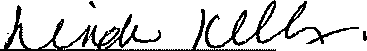 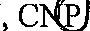 ChairpersonBoard of Registration in Nursing Agenda with.exhibits list attached.Commonwealth of Massachusetts Board of Registration in NursingNotice of the Regularly Scheduled Meeting Regular SessionAnd Via Zoom250 Washington Street Conference Room 3CBoston, Massachusetts 02108Wednesday, March 15, 2023 9:00 am 12 hours I (UTC-04:00) Eastern Time (US & Canada)Event address for attendees: https://us06web.zoom.us/j/84097422911Join by Phone:+1-602-333-0032 US Toll+1-888-270-9936 US Toll FreeAccess code: 247716Wednesday, March 15, 2023PRELIMINARY AGENDA AS OF 03/2/23 4:45pmIf you need reasonable accommodations in order to participate in the meeting, contact the DPH ADA Coordinator Erin Bartlett at erin.bartlett2@mass.gov in advance of the meeting. While the Board will do its best to accommodate you, certain accommodations may require distinctive requests or the hiring of outside contractors and may not be available if requested immediately before the meeting.Item#ItemExhibitPresented by9:00 a.m.I.CALL TO ORDER & DETERMINATION OF QUORUMNoneII.APPROVAL OF AGENDAAgendaIll.APPROVAL OF MINUTESRevised Draft Minutes for the January 11, 2023 Meeting of the Board of Registration in Nursing, Regular Session Via ZoomDraft Minutes for the February 8, 2023 Meeting of the Board of Registration in Nursing, Regular Session Via ZoomMinutes MinutesIV.REPORTS, ANNOUNCEMENTS AND ADMINISTRATIVE MATTERSA. AnnouncementsOralV.SARPA. SARP Activity ReportReportMWVI.PROBATIONProbation Staff Action Report - NoneTermination of Probation/ Stayed Probation - NoneName, Complaint Number, License Types/ Numbers - NoneRequest for Notice of Violation and Further Discipline - NoneRequest for Modification of Consent AgreementMurden, J, NUR-2020-0028, LN61921None NoneNone MemoKjVII.PRACTICEA. Practice Coordinator Staff ReportReportPMVIIEDUCATIONNursing Education Staff ReportStaff Action Report244 CMR 6.05 (3)(b) Annual ReportsBunker Hill Community College Associate Degree Nursing Program.Brockton Hospital School of Nursing Diploma Program C.. 244 CMR 6.06 (2) Waiver of 244 CMR 6.06 (1)(a)Regularly Scheduled Site SurveyAssabet Valley Regional Technical School Practical Nursing Program.UMass Boston Baccalaureate Degree Nursing ProgramD. 244 CMR 6.07 Board Approval of Specific Nursing EducationReportMemo MemoReport ReportHCRHCR/SW HCR/SWHCR SWProgram Changes1.	Emmanuel College Baccalaureate Degree NursingMemoSWProgramIX.REQUESTS FOR LICENSE REINSTATEMENT - NoneName, Complaint Number, License Types I NumbersNoneX.STRATEGIC DEVELOPMENT, PLANNING AND EVALUATIONQuarterly Legislative UpdatesProposed Advisory Ruling 23-01: the Role of the Nurse Assisting with Peripheral Nerve Block Placement.Proposed Advisory Ruling 23-02: Educational Requirements for LicensureTopics For Next AgendaMemo & Tracking ToolLHX.STRATEGIC DEVELOPMENT, PLANNING AND EVALUATIONQuarterly Legislative UpdatesProposed Advisory Ruling 23-01: the Role of the Nurse Assisting with Peripheral Nerve Block Placement.Proposed Advisory Ruling 23-02: Educational Requirements for LicensureTopics For Next AgendaMemo & Proposed Advisory RulingMemo & ProposedPMHRX.STRATEGIC DEVELOPMENT, PLANNING AND EVALUATIONQuarterly Legislative UpdatesProposed Advisory Ruling 23-01: the Role of the Nurse Assisting with Peripheral Nerve Block Placement.Proposed Advisory Ruling 23-02: Educational Requirements for LicensureTopics For Next AgendaAdvisory RulingXI.M.G.L. c. 112, § 65C SESSIONCLOSED SESSIONXII.M.G.L. c. 30A, § 18 ADJUDICATORY SESSIONCLOSED SESSIONXIII.EXECUTIVE SESSIONThe Board will meet in Executive Session as authorized pursuant to M.G.L. c.30A, § 21(a)(1) for the purpose of discussing the reputation, character, physical condition or mental health, rather than professional competence, of an individual, or to discuss the discipline or dismissal of, or complaints or charges brought against, a public officer, employee, staff member or individual.Specifically, the Board will discuss and evaluate the Good Moral Character and Massachusetts Department of Children and Families Cases as required for registration for pending applicants.Specifically, the Board will discuss and evaluate the reputation, character, physical condition or mental health, rather than professional competence, of licensees relevant to their petitions for license status change.Specifically, the Board will discuss and evaluate the reputation, character, physical condition or mental health, rather than professional competence, of licensees relevant to their compliance with the term of monitored licensed practice or participation in the Board's Substance Addiction Recovery Program.	Approval of prior executive session minutes in accordance with M.G.L. c. 30A, § 22(1) for sessions held during the January 11, 2023 meeting.	Approval of prior executive session minutes in accordance with M.G.L. c. 30A, § 22(1) for sessions held during the February 8, 2023 meeting.CLOSED SESSION5:00 p.m.XIV.ADJOURNMENT